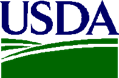 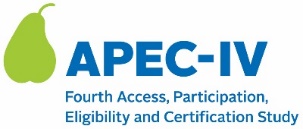 Dear [SFA CONTACT NAME],Thank you again for participating in the fourth Access, Participation, Eligibility and Certification Study (APEC IV) series. My name is [DATA COLLECTOR NAME], and I will be the data collector for your SFA and school visits. My contact information is listed below. This email serves as a friendly reminder of your upcoming APEC IV data collection visit on [DAY, MONTH, DATE, YEAR]. I will plan to arrive at 9AM, but please let me know if you would like me to arrive at a different time. Additionally, this is a reminder that when I arrive I will request meal count and claiming data for October, 2023. If you have any questions about your upcoming visit, please feel free to contact me directly, or the main research team at [INSERT NUMBER] or email us at [INSERT EMAIL]. Thank you,[DATA COLLECTOR NAME][DATA COLLECTOR STUDY PHONE][DATA COLLECTOR STUDY EMAIL]Notes to Data Collector: If there is arrival time information in the pre visit questionnaire, please use that information to override the standard line in the third paragraph, and include the arrival time they have requested. If the SFA will provide all data electronically, edit the reminder email to only refer to the school visit(s). For the one week reminder, if you have communicated with the SFA about an arrival time, please be sure to include that arrival time.Telephone follow-up may be necessary if you never hear back via email.OMB Number: 0584-0530Expiration Date: XX/XX/XXXX